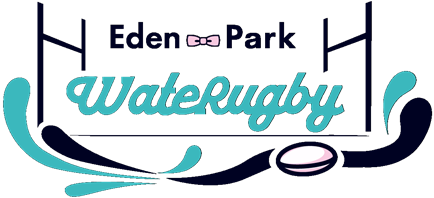 DÉCHARGE ASSURANCE Je soussigné(e) ………………………………………………………………………………..né(e) le ……………………… à…………………………………………………………………et demeurant……………………………………… …………………………………………….déclare participer à l’Eden Park WateRugby 2023 (tournoi amical de rugby sur eau) organisé par la société SPORT EVENT du samedi 1er juillet au dimanche 2 juillet 2023.Par la présente, je déclare dégager la société SPORT EVENT, de toutes responsabilités en cas d’accident de toute nature que ce soit que je pourrais subir et/ou occasionner durant la compétition et m’engage à renoncer à toute action à son encontre.Je suis parfaitement conscient(e) qu’il m’appartient de souscrire une assurance de responsabilité civile pour couvrir tout type de dommages matériels ou corporels causés à un tiers.Je reconnais avoir pris connaissance de tous les risques liés à la pratique de ce sport et je m’engage à suivre les règles de conduite et de sécurité qui m’ont été enseignées/énoncées par les organisateurs.J’ai lu attentivement la présente décharge et la signe en toute connaissance de cause.À faire valoir ce que de droit. Fait le : ……………….… à ……………........Signature